СМОЛА ФЕНОЛОФОРМАЛЬДЕГИДНАЯСВХК-ФМ2ТУ 2223-029-14559685-2014 Применение Cмола СВХК-ФМ2 фенолоформальдегидная, предназначена для технологии пропитки бумаги технического назначения, используемой для получения слоистых пластиков мебельного назначения.Физико-механические характеристикиУпаковка и транспортирование: наливом в ж/д цистерны, автоцистерны, IBC-емкости (еврокубы), металлические бочкиТранспортируют всеми видами транспорта в соответствии с Правилами перевозки грузов, действующими на данном виде транспортаДля перевозки смолы в зимнее время рекомендуется использовать цистерны, имеющие водяную рубашку или теплоизоляцию.Условия и срок хранения:Хранение при температуре от +20С до +30С в чистых закрытых ёмкостях, защищённых от воздействия солнечных лучей и атмосферных осадковСрок годности 7 суток со дня изготовления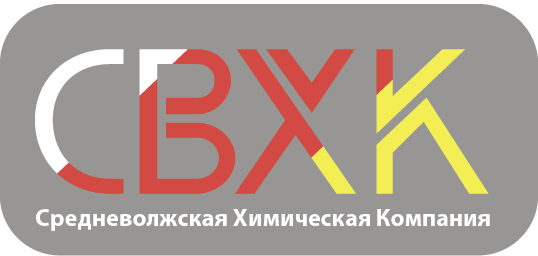 ООО «Средневолжская Химическая Компания»Россия, Самарская область, г. Тольятти, ул. Новозаводская, 2АТел./факс: +7 8482 51 83 41e-mail: marketing@svhk.ru№ п.п.Наименование показателяЗначение1Внешний видОднородная жидкость от светло-жёлтого до коричневого цвета2Массовая доля сухого остатка, %54 - 563Вязкость условная при 20 ± 0,5 °С  по вискозиметру ВЗ-246 с соплом диаметром 4 мм, с.                                16 - 184Концентрация водородных ионов, рН                               8,0 - 8,55Водное число при 20°С на момент изготовления                             1,5 – 1,76Время помутнения, сек.300-4207Массовая доля свободного формальдегида, %, не более1,08Массовая доля свободного фенола, %, не более2,0